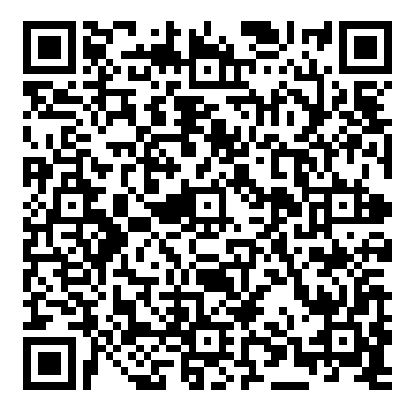 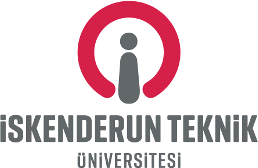 TOPLANTI KATILIM FORMUTOPLANTI KATILIM FORMUTOPLANTI KATILIM FORMUTOPLANTI KATILIM FORMUDoküman No.BHGİDF-42Revizyon Tarihi06.03.2024İlk Yayın Tarihi01.01.2018Revizyon No.1Sayfa No.1BİRİM ADIBİRİM ADIBİRİM ADITOPLANTI TARİHİ/SAATİTOPLANTI TARİHİ/SAATİTOPLANTI TARİHİ/SAATİRAPOR NO.01TOPLANTI YÖNETİCİSİTOPLANTI YÖNETİCİSİTOPLANTI YÖNETİCİSİSÜRETOPLANTI KONUSUTOPLANTI KONUSUTOPLANTI KONUSUAÇIKLAMAKATILIMCI BİLGİLERİKATILIMCI BİLGİLERİKATILIMCI BİLGİLERİKATILIMCI BİLGİLERİKATILIMCI BİLGİLERİKATILIMCI BİLGİLERİKATILIMCI BİLGİLERİKATILIMCI BİLGİLERİNO.ÜNVANADI-SOYADIADI-SOYADIGÖREVİİMZAE-POSTA ADRESİE-POSTA ADRESİ12345678910111213141516171819202122232425